INDUSTRIBESÖK I VINNERSJÖDen 28 maj gjorde vi en utflykt till Vinnersjö där besökte vi Vinnersjö Takstolsfabrik och fikade hos Vinnersjö Bussfika och handelsbod.Josef Simonsson berättade och visade företaget som utvecklas undan för undan. Nu kan man producera färdiga takstolar med modern teknik vilket underlättar arbetet och ökar måttnoggrannhet. Nu kan man också producera stommar till hus där varje del är numrerade för senare ihopmontering.Som extra krydda visade Josef även deras tillverkning av färdiga stommar till timmerhus enligt gammal modell med gedigna knutar. Vi som var där uppskattade besöket och önskar företaget lycka till.Vinnersjöbesöket avslutades med besök på Vinnersjö Bussfika där Åsa hade bakat utsökta bullar till kaffet och mycket annat gott kunde inköpas och förtäras.Alvar 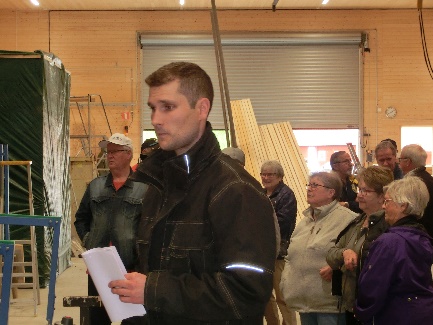 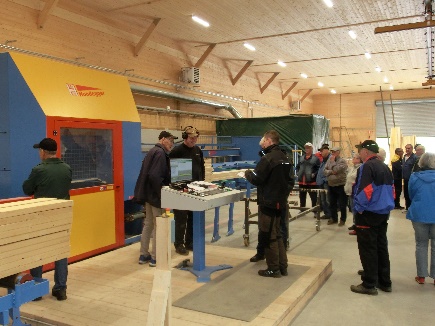 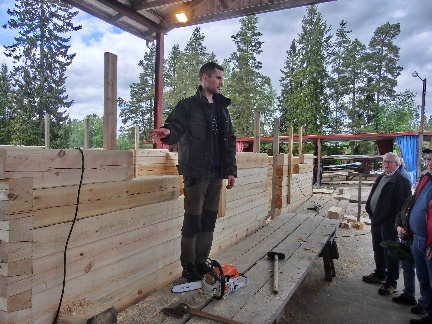 